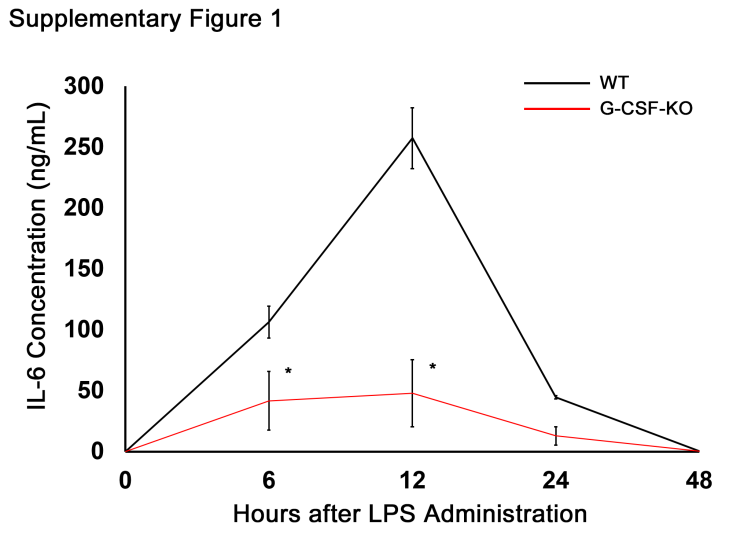 Supplemental Digital Content 1: Serum IL-6 concentration in wild-type and G-CSF-KO mice* p < 0.05 vs wild-type mice